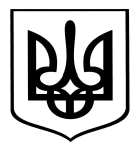 Комунальна установа“Сумська міська клінічна лікарня № 1”вул. 20 років Перемоги, . Суми, 40021, тел./факс (0542) 70-13-01e-mail: kusmkl1@ukr.net   Код ЄДРПОУ 05519480_____18.02.2019_______№	___01-22/6/537__на _________________№від_____________                                                                                 Начальнику управління                                                                                 охорони здоров’я                                                 Сумської облдержадміністрації                                                                          Бутенку С.П.           У відповідь на Ваш лист від 12.02.2019  р. №01-24/2/89  адміністрація КУ «Сумська міська клінічна лікарня №1»  повідомляє, що станом на 28.01.2019 р. в закладі вакантних штатних одиниця лікарів-невропатологів та лікарів - дерматовенерологів немає. В.о. головного лікаря							Н.С. КондратюкБондаренко70-13-04